scheikunde HAVO	2013 - 1 uitwerkbijlageNaam kandidaat 	 Kandidaatnummer	 20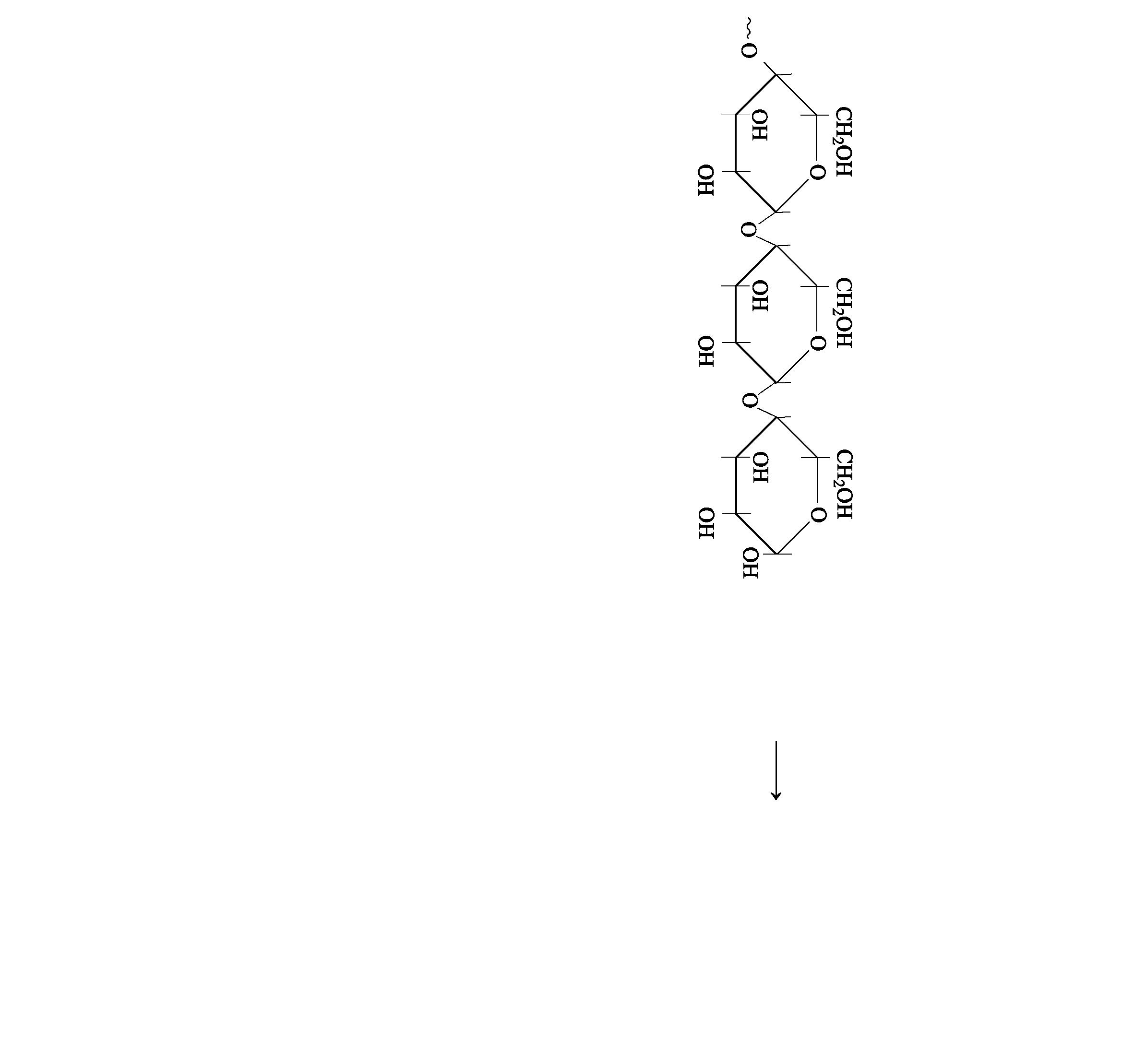 VERGEET NIET DEZE UITWERKBIJLAGE IN TE LEVERENHA-1028-a-13-1-u	1 / 1	einde ■